令和　年　月　日徳島ＳＤＧｓプラットフォーム情報発信依頼※必要に応じ、ページ数を増やしても差し支えありません。対応するゴールに関連するSDGｓの画像をここからコピーください。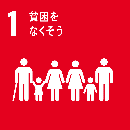 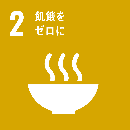 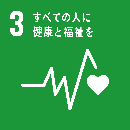 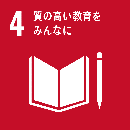 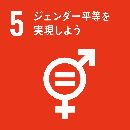 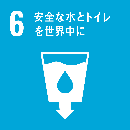 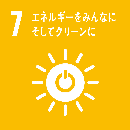 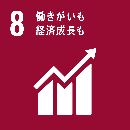 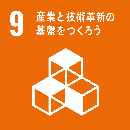 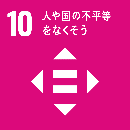 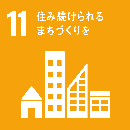 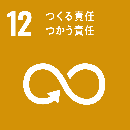 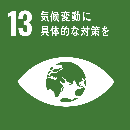 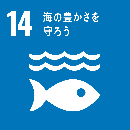 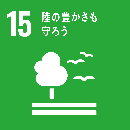 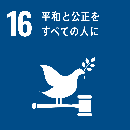 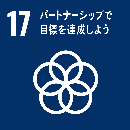 令和4年9月7日徳島ＳＤＧｓプラットフォーム情報発信依頼※必要に応じ、ページ数を増やしても差し支えありません。対応するゴールに関連するSDGｓの画像をここからコピーください。令和4年9月7日徳島ＳＤＧｓプラットフォーム情報発信依頼※必要に応じ、ページ数を増やしても差し支えありません。対応するゴールに関連するSDGｓの画像をここからコピーください。区　分活動報告イベント等の広報活動報告イベント等の広報タイトル対応するゴール（ターゲット）※ゴールの画像をしたからコピーください。（該当するターゲット番号があれば併せて入力ください。※ゴールの画像をしたからコピーください。（該当するターゲット番号があれば併せて入力ください。内　容備　考申請者（会員情報）団体名／氏名担当者氏名電話番号メールアドレス区　分活動報告イベント等の広報活動報告イベント等の広報タイトル（株）ＳＤＧｓ社による地域のＳＤＧｓ学習支援の取り組み（株）ＳＤＧｓ社による地域のＳＤＧｓ学習支援の取り組み対応するゴール（ターゲット）ゴールの画像をしたからコピーください。（該当するターゲット番号があれば併せて入力ください。ゴール４（４．７）ゴール１２（１２．８）　　　　　ゴールの画像をしたからコピーください。（該当するターゲット番号があれば併せて入力ください。ゴール４（４．７）ゴール１２（１２．８）　　　　　内　容・（株）ＳＤＧｓ社では、企業や自治体におけるＳＤＧｓの取り組み支援や、ＳＤＧｓ宣言の策定支援などを行っている。・これらの活動に加え、●●町教育委員会と連携し、地域の小中学校を対象に、ＳＤＧｓの講師派遣を行っており、総合的な学習を活用したＳＤＧｓやエシカル消費の学習に加え、地域に出てＳＤＧｓな取り組みを探すワークショップや地元商店街におけるエシカル消費に繋がる商品を探したり、生徒から提案させるような実践的な学習も行っている。・（株）ＳＤＧｓ社では、企業や自治体におけるＳＤＧｓの取り組み支援や、ＳＤＧｓ宣言の策定支援などを行っている。・これらの活動に加え、●●町教育委員会と連携し、地域の小中学校を対象に、ＳＤＧｓの講師派遣を行っており、総合的な学習を活用したＳＤＧｓやエシカル消費の学習に加え、地域に出てＳＤＧｓな取り組みを探すワークショップや地元商店街におけるエシカル消費に繋がる商品を探したり、生徒から提案させるような実践的な学習も行っている。備　考・ＳＤＧｓの講師派遣は、●●地域外も可能です。・活動紹介ページ：https://dgssyakatudou.or.jp/gakkouhaken/・ＳＤＧｓの講師派遣は、●●地域外も可能です。・活動紹介ページ：https://dgssyakatudou.or.jp/gakkouhaken/申請者（会員情報）団体名／氏名担当者氏名電話番号メールアドレス株式会社ＳＤＧｓ社徳島　太郎０８８－６２１－２１９６sdgs＠tokushiamsdgs.com区　分活動報告イベント等の広報活動報告イベント等の広報タイトルサステナブル徳島へ向けた災害時の避難所運営講座サステナブル徳島へ向けた災害時の避難所運営講座対応するゴール（ターゲット）ゴールの画像をしたからコピーください。（該当するターゲット番号があれば併せて入力ください。ゴール４（４．７）ゴール５（５．５）ゴール１０（１０．２）ゴールの画像をしたからコピーください。（該当するターゲット番号があれば併せて入力ください。ゴール４（４．７）ゴール５（５．５）ゴール１０（１０．２）内　容大規模災害の発生が懸念される徳島県において、持続可能性を確保するためには、災害対応力を高めることが必要である。特に、多様な方が集まり、発災直後から数ヶ月にわたって生活することもある、避難所運営について、ＳＤＧｓの視点から課題を抽出し、災害時を見据え今できることを学ぶ「避難所運営講座」を実施する。日時：令和４年１０月７日（金）　１９時～２０時場所：（株）ＳＤＧｓ社　第２会議室参加費：無料オンライン配信：有大規模災害の発生が懸念される徳島県において、持続可能性を確保するためには、災害対応力を高めることが必要である。特に、多様な方が集まり、発災直後から数ヶ月にわたって生活することもある、避難所運営について、ＳＤＧｓの視点から課題を抽出し、災害時を見据え今できることを学ぶ「避難所運営講座」を実施する。日時：令和４年１０月７日（金）　１９時～２０時場所：（株）ＳＤＧｓ社　第２会議室参加費：無料オンライン配信：有備　考申し込み期間：令和４年９月７日～９月３０日申し込みサイト：https://dgssyakatudou.or.jp/gakkouhaken/申し込み期間：令和４年９月７日～９月３０日申し込みサイト：https://dgssyakatudou.or.jp/gakkouhaken/申請者（会員情報）団体名／氏名担当者氏名電話番号メールアドレス株式会社ＳＤＧｓ社徳島　太郎０８８－６２１－２１９６sdgs＠tokushiamsdgs.com